Муниципальное дошкольное образовательное автономное учреждение«Детский сад №105 «Дюймовочка» г. Орска»Проект «Прикоснись к миру прекрасного».(Знакомство дошкольников с детской школой искусств)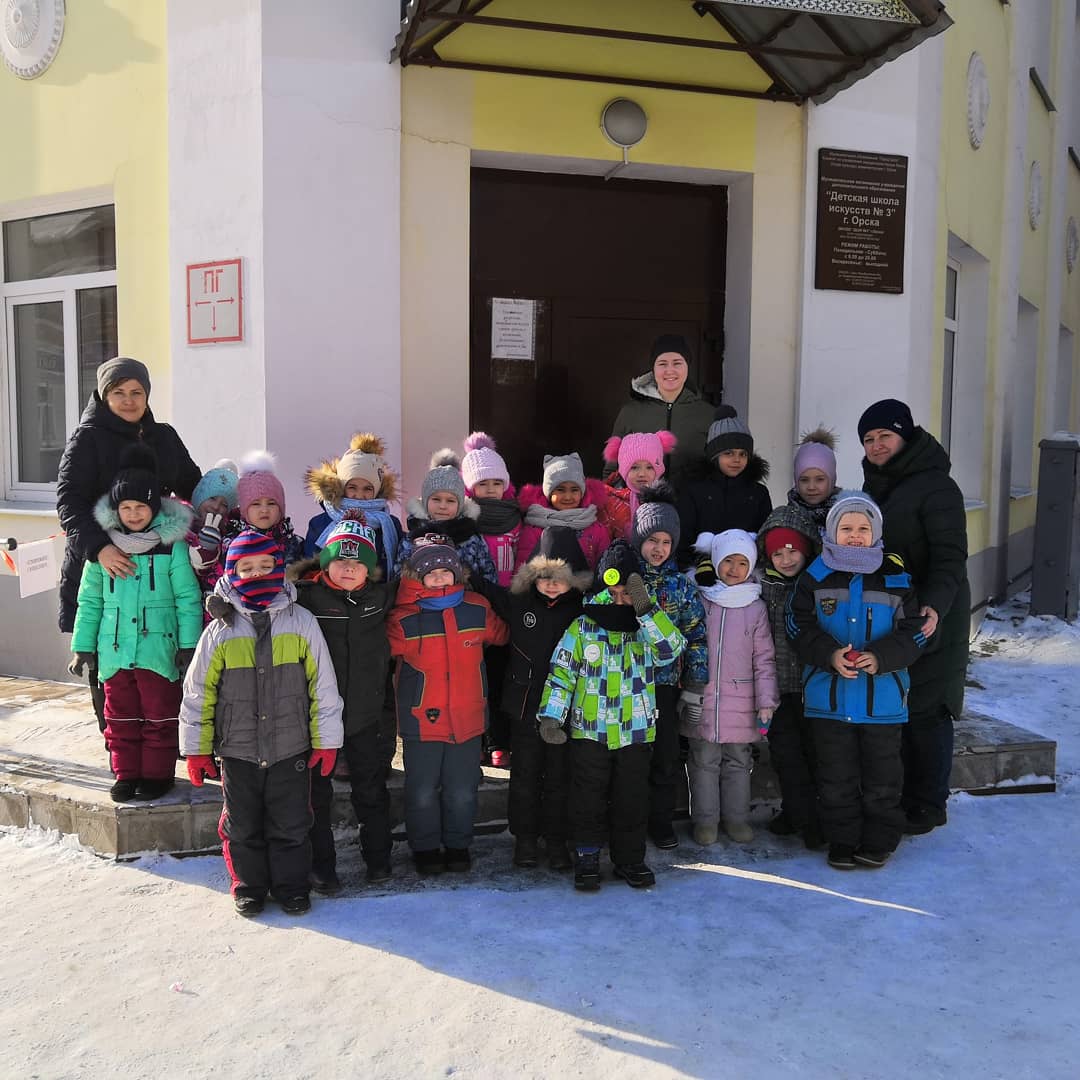 Авторы проекта:воспитатель Яшугина О.В.,муз. руководитель Ещенко К.А.г. Орск,2018-2019гг.Актуальность. В детском саду деятельность музыкального руководителя и  воспитателя направлена на всестороннее развитие детей, в том числе на развитие творческих (музыкальных, изобразительных) способностей. В то время как педагог школы искусств учит ребенка качественному, профессиональному  исполнительству в той или иной области. Поэтому в основе решения и тех, и других задач предполагается наличие познавательного интереса самих детей к музыке, музыкальным инструментам, изобразительному искусству.Цель:- расширение взаимодействия детского сада с детской школой искусств;- формирование музыкальной и художественной культуры детей дошкольного возраста и их родителей.Вид проекта: познавательный, групповой, среднесрочный.Участники: дети подготовительной к школе группы,  педагоги ДОО (воспитатели, музыкальный руководитель), преподаватели музыкальной школы, родители.Социальная значимость проекта: направлен на создание благоприятного эмоционального фона, психологического комфорта, на сохранение здоровья и социализацию воспитанников.Задачи:- обеспечение доступности для детей дошкольного возраста слушания классической музыки в живом исполнении и знакомство с классическими произведениями искусства;- приобщение детей дошкольного возраста к культурным ценностям;- развитие у детей художественного вкуса;- развитие у детей интереса к музыке как искусству;- организация мероприятий, способствующих приобщению родителей детей дошкольного возраста к миру искусств;- привлечение семей воспитанников ДОУ к музыкально-творческой деятельности;- стимулирование и развитие педагогического творчества и мастерства педагогических работников ДОО и ДШИ;- повышение эффективности воспитательно-образовательного процесса работы с детьми;- создание новых условий образовательной среды, позволяющих использовать музыку на других режимных моментах.Предполагаемые результатыДля педагогов:- повышение уровня компетентности в музыкальной и изобразительной деятельности;- инновационные изменения в организации воспитательно-образовательного процесса;- творческое использование музыки и изобразительного искусства в разных видах детской деятельности.Для воспитанников:- повышение качества усвоения знаний во время образовательной деятельности;- появление интереса к культуре, творчеству;- активизация эмоциональной отзывчивости в самостоятельной деятельности.Для родителей:- повышение общей культуры;- мотивация на эмоционально-личностное и эстетическое развитие ребенка в условиях семейного воспитания;- повышение статуса семейного воспитания.Реализация проекта «Детский сад – детская школа искусств».Разработаны 3 этапа реализации проекта:1-й этап: подготовительный.2-й этап: практический (реализация намеченных планов).3-й этап: заключительный (подведение итогов и определение линии развития).Алгоритм деятельности детей и взрослых.Вывод: использование музыки является одним из доступных и эффективных методов психолого-педагогического воздействия на ребенка в условиях нашего образовательного учреждения и помогает решать многие задачи воспитательно-образовательного процесса.При выборе репертуара необходимо учитывать возрастные особенности детей дошкольного возраста.Формы проведения мероприятий предполагали интеграцию различных видов детской деятельности: музыкальной, двигательной, познавательной, изобразительной, коммуникативной, восприятие художественной литературы.При организации проведения мероприятий необходимо учитывать особенности организации образовательного процесса в ДШИ, а ДШИ – особенности режима в ДОО.Особо важным моментом следует считать заинтересованность родителей инновационной идеей совместной работы. Родители поделились интересным опытом семейного воспитания. Оказалось, что кто-то отдает предпочтение классической музыке, кто-то современным ритмам, народным, но в каждой семье любят и слушают музыку.Музыка стала не редким гостем, а постоянным спутником жизни ребенка и в детском саду, и дома.В практику педагогов вошли такие инновационные методы и приемы использования музыки, как музыкальные минутки, день музыки, час классической музыки, музыкальные ассоциации и др.В результате реализации проекта «Детский сад – детская школа искусств» у дошкольников возник познавательный интерес к разнообразной музыкальной и изобразительной деятельности. Дети старшего дошкольного возраста и в семье продолжают знакомство с музыкальными инструментами, посещают концерты и спектакли, слушают музыкальные произведения, читают детскую литературу о жизни музыкантов, об истории создания музыкальных инструментов.Линия развития: продолжать сотрудничество с детской школой искусств.Литература1. Анисимова Г.И. 100 музыкальных игр для развития дошкольников. Старшая и подготовительные группы / Г.И. Анисимова, Е.А. Афоничева, В.Н. Куров. – Ярославль: Академия развития, 2008. – 96 с.2. Бодраченко И.В. Музыкальные игры в детском саду для детей 5-7 лет. – М.: Айрис-пресс, 2009. – 176 с.3. Зацепина М.Б. Музыкальное воспитание в детском саду. – М. Просвещение, 2006. – 115 с.Приложения. Знакомимся с музыкальными инструментами.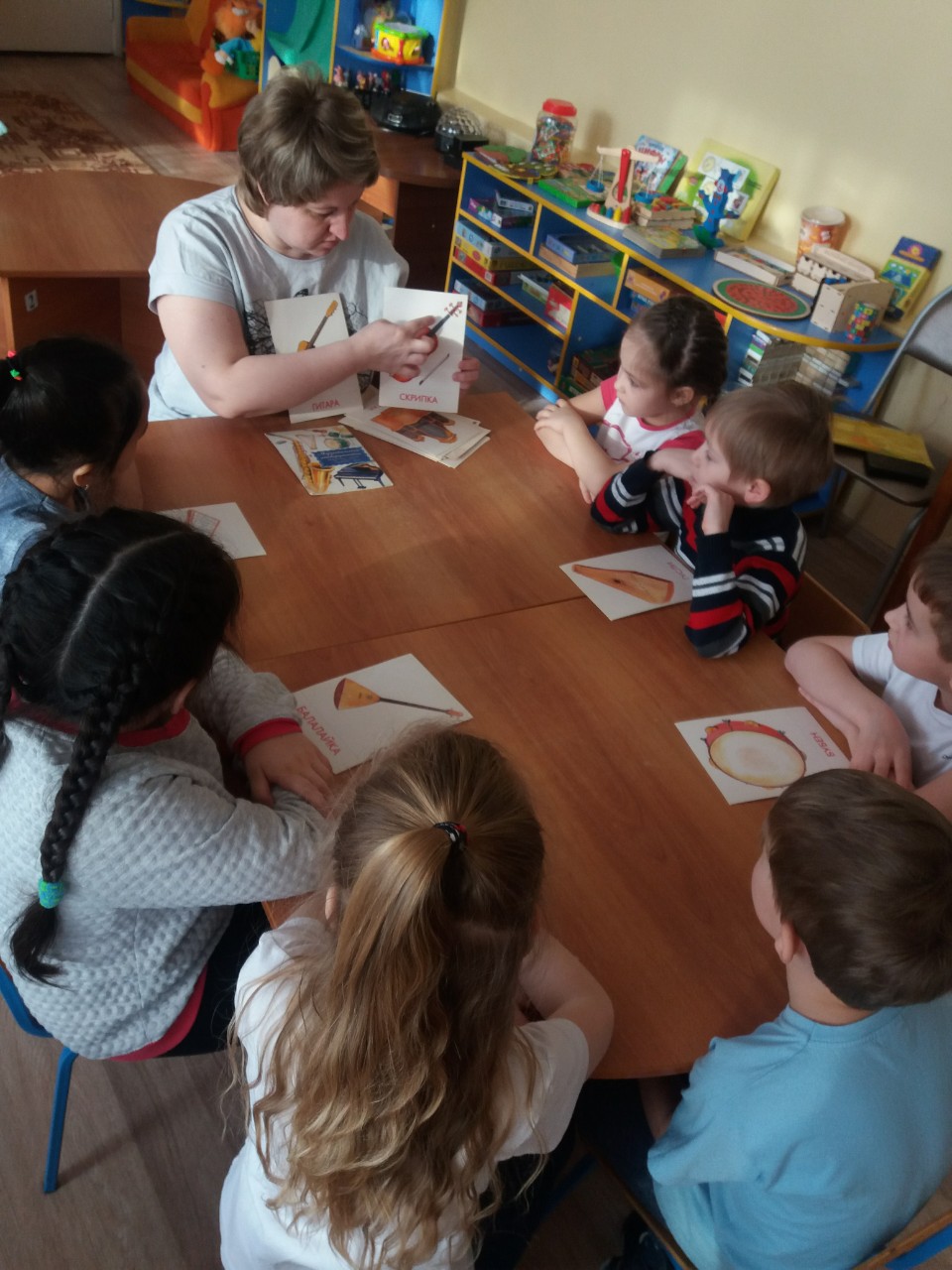 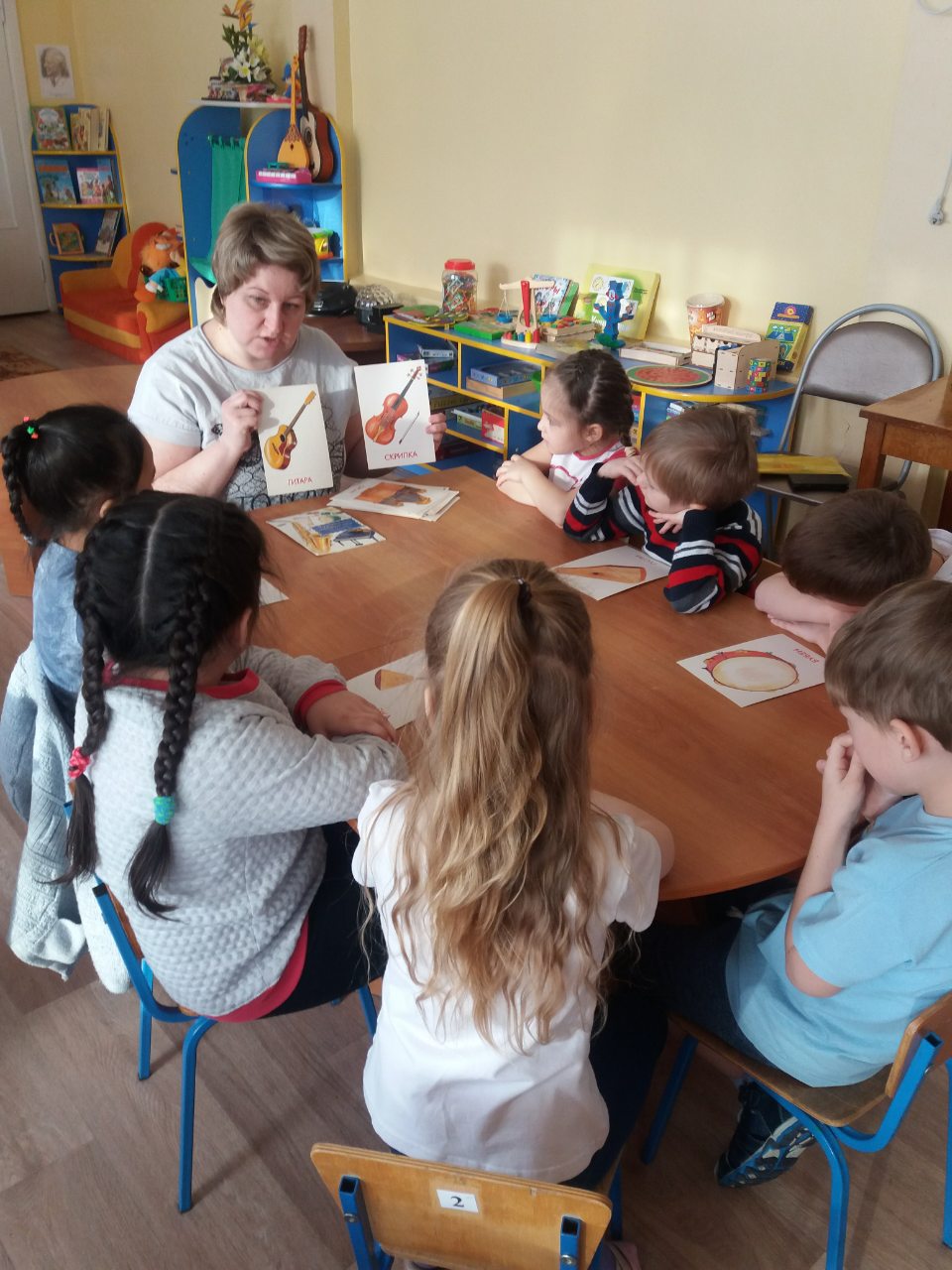 Играем в «Музыкальное лото»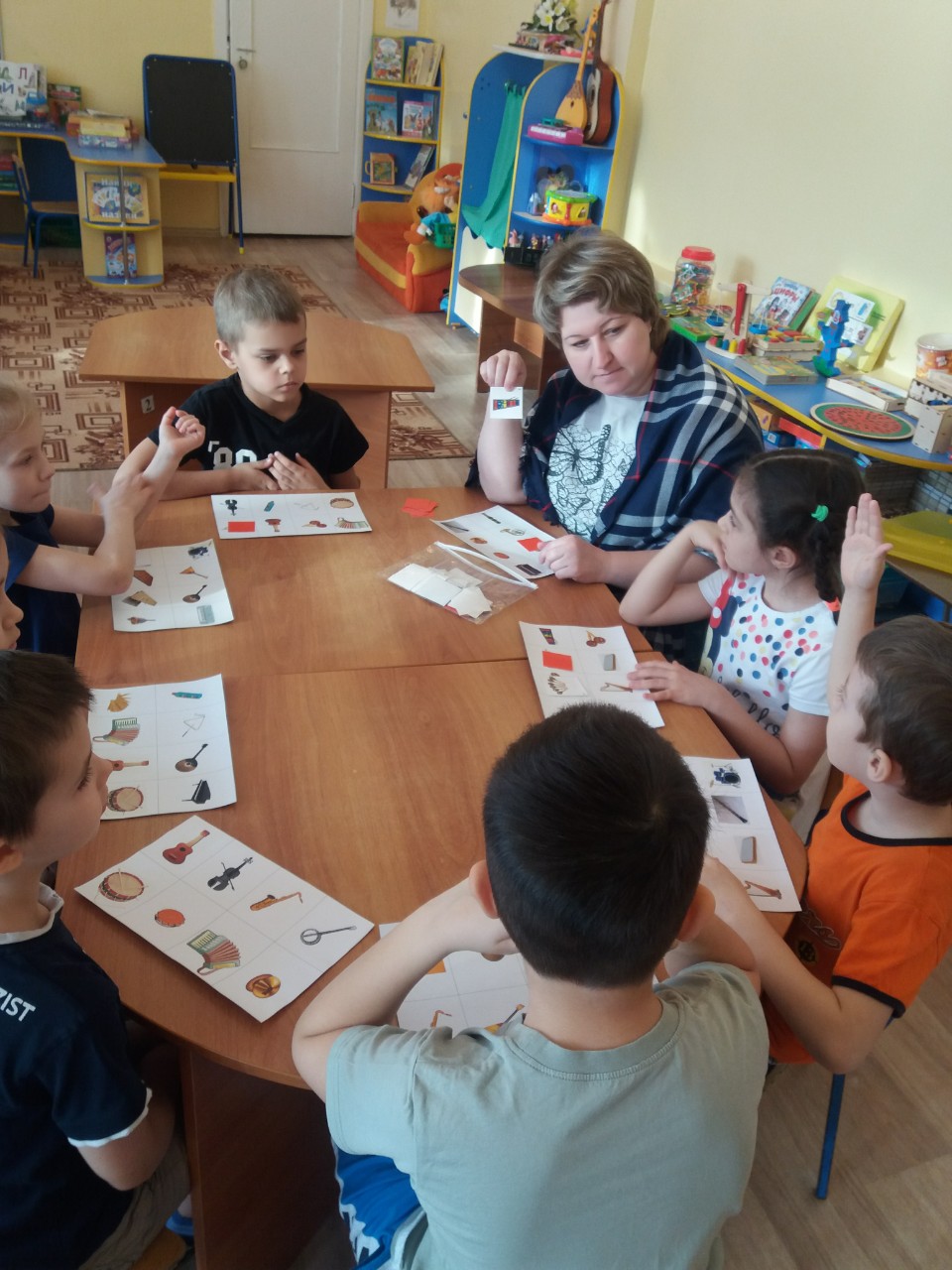 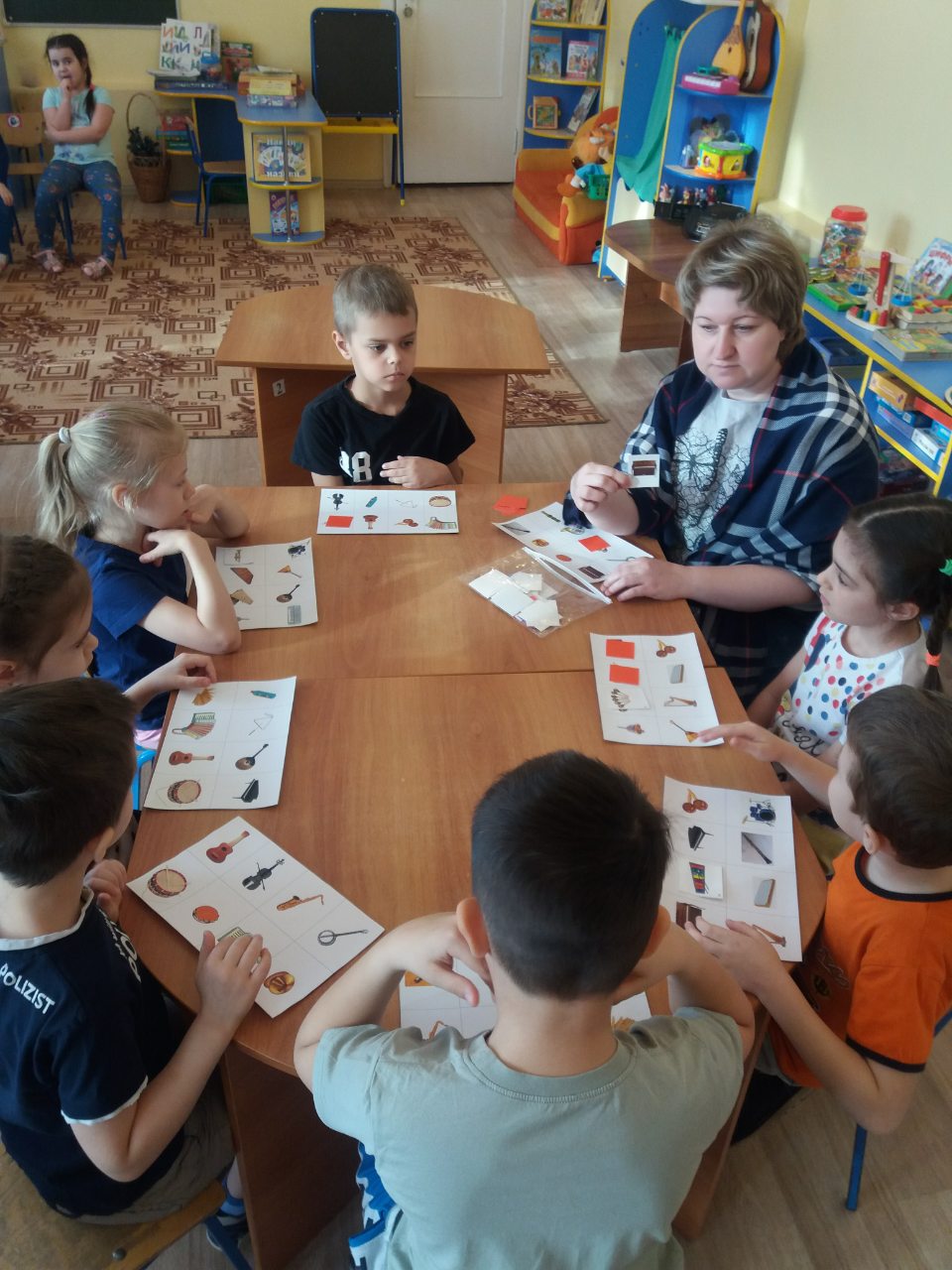 Рисуем «Настроение»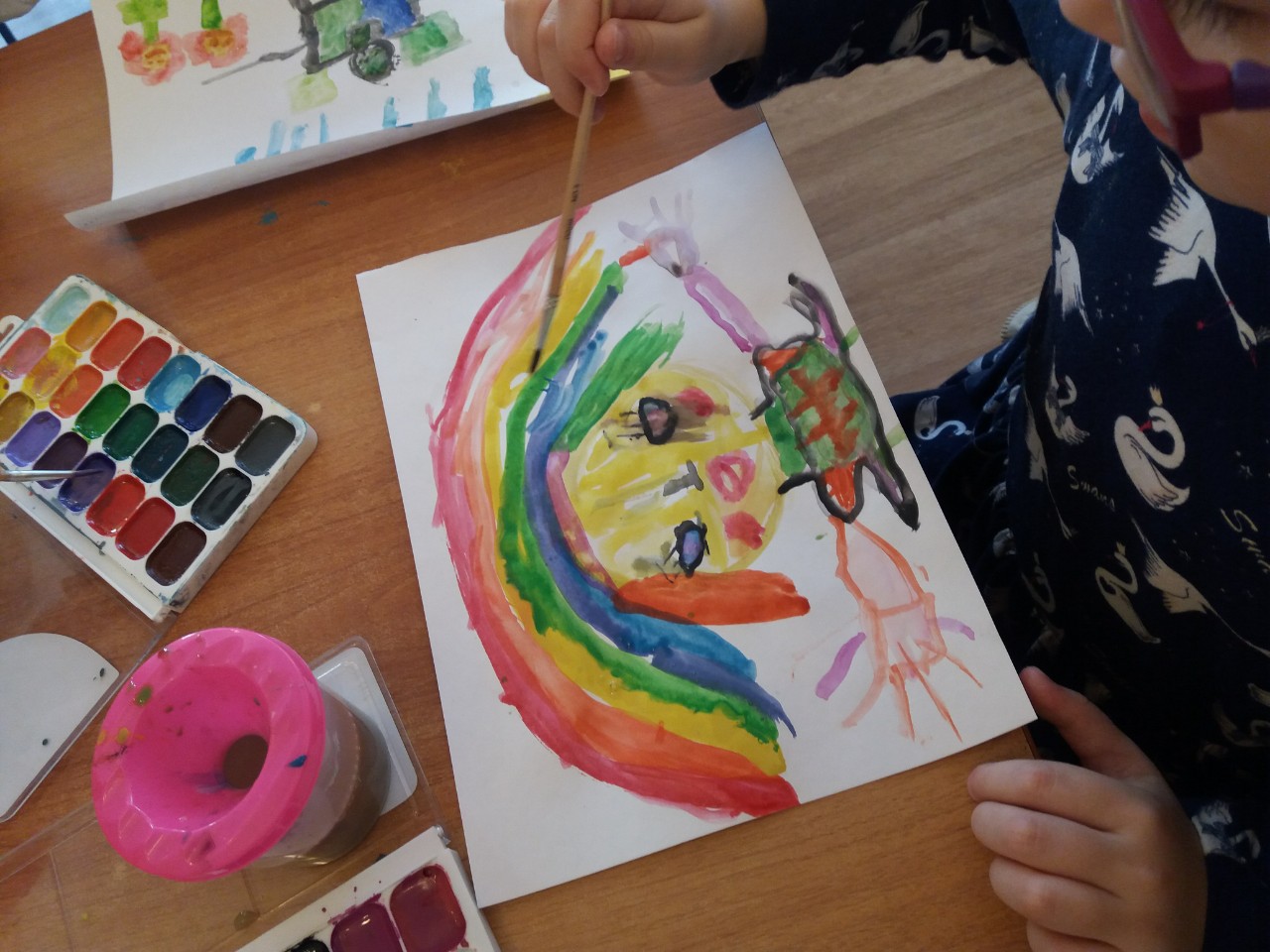 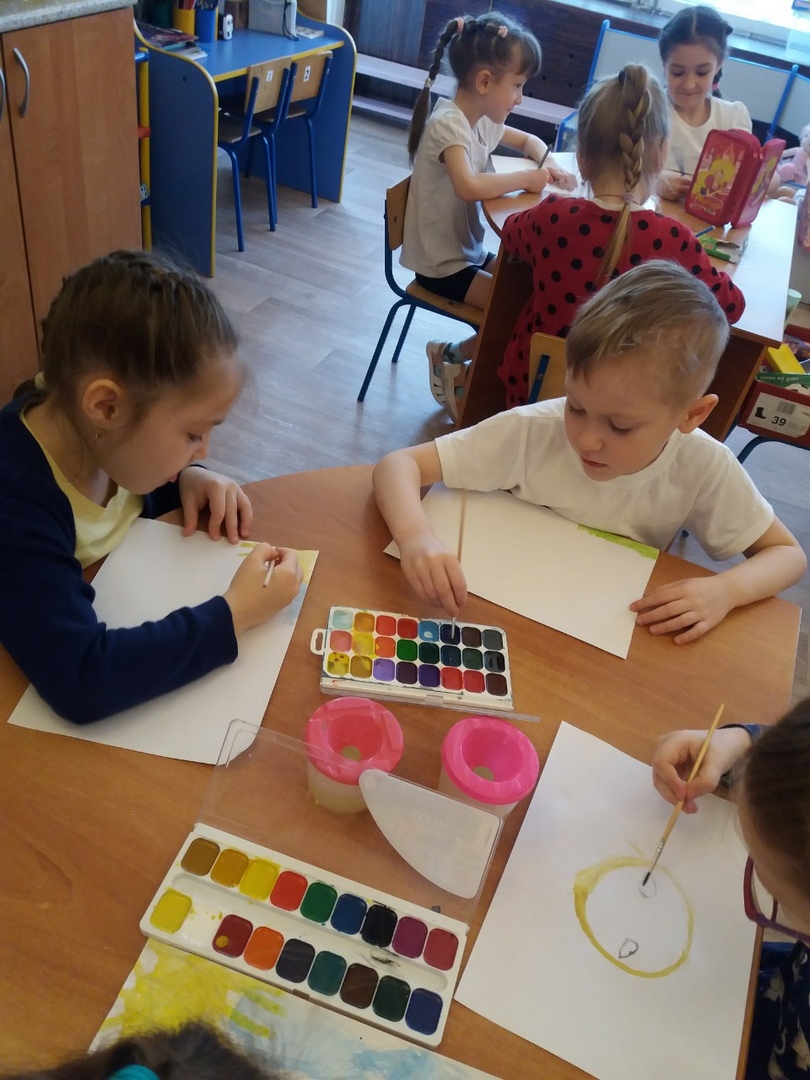 Знакомимся с картинами великих русских художников.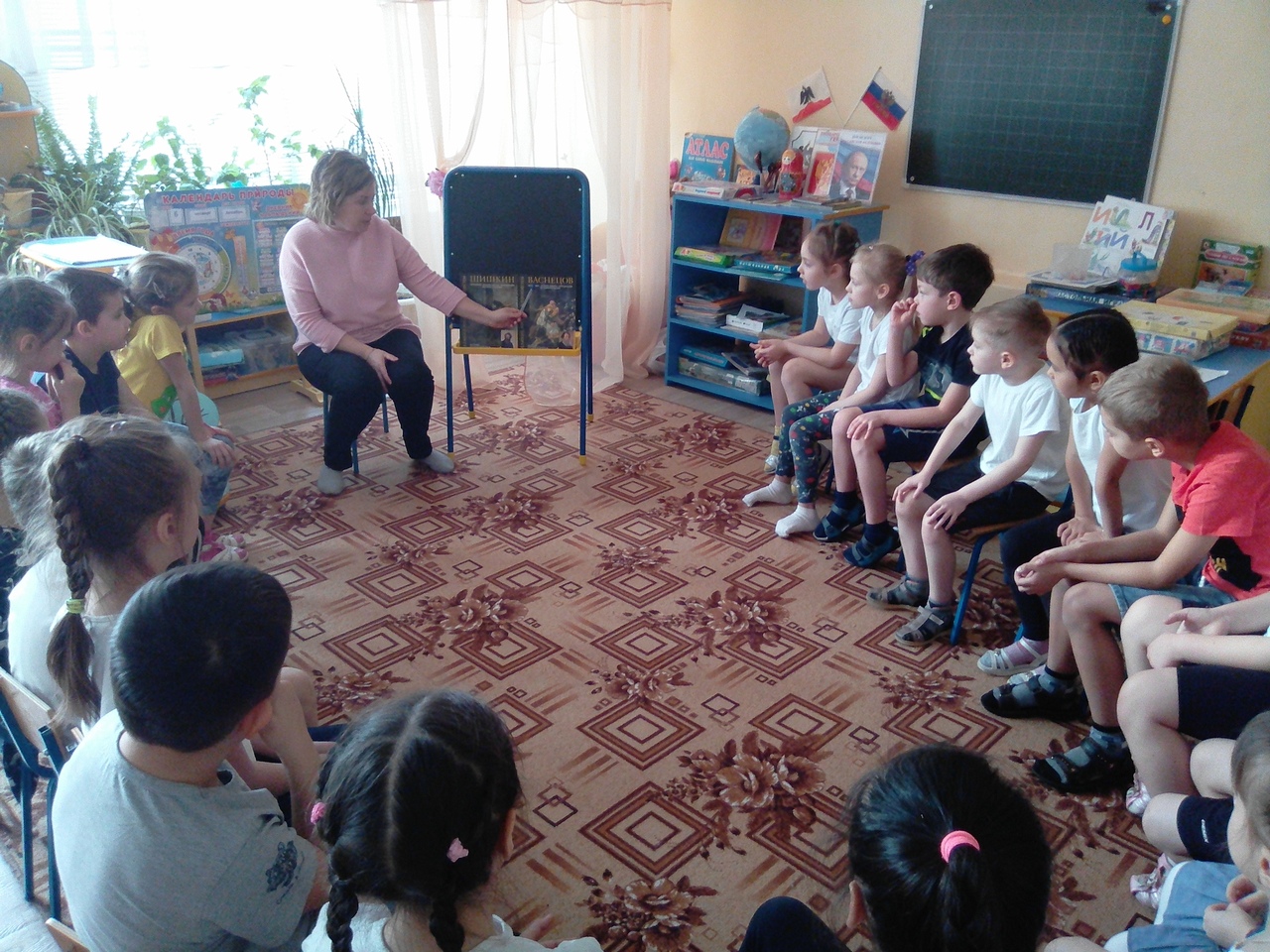 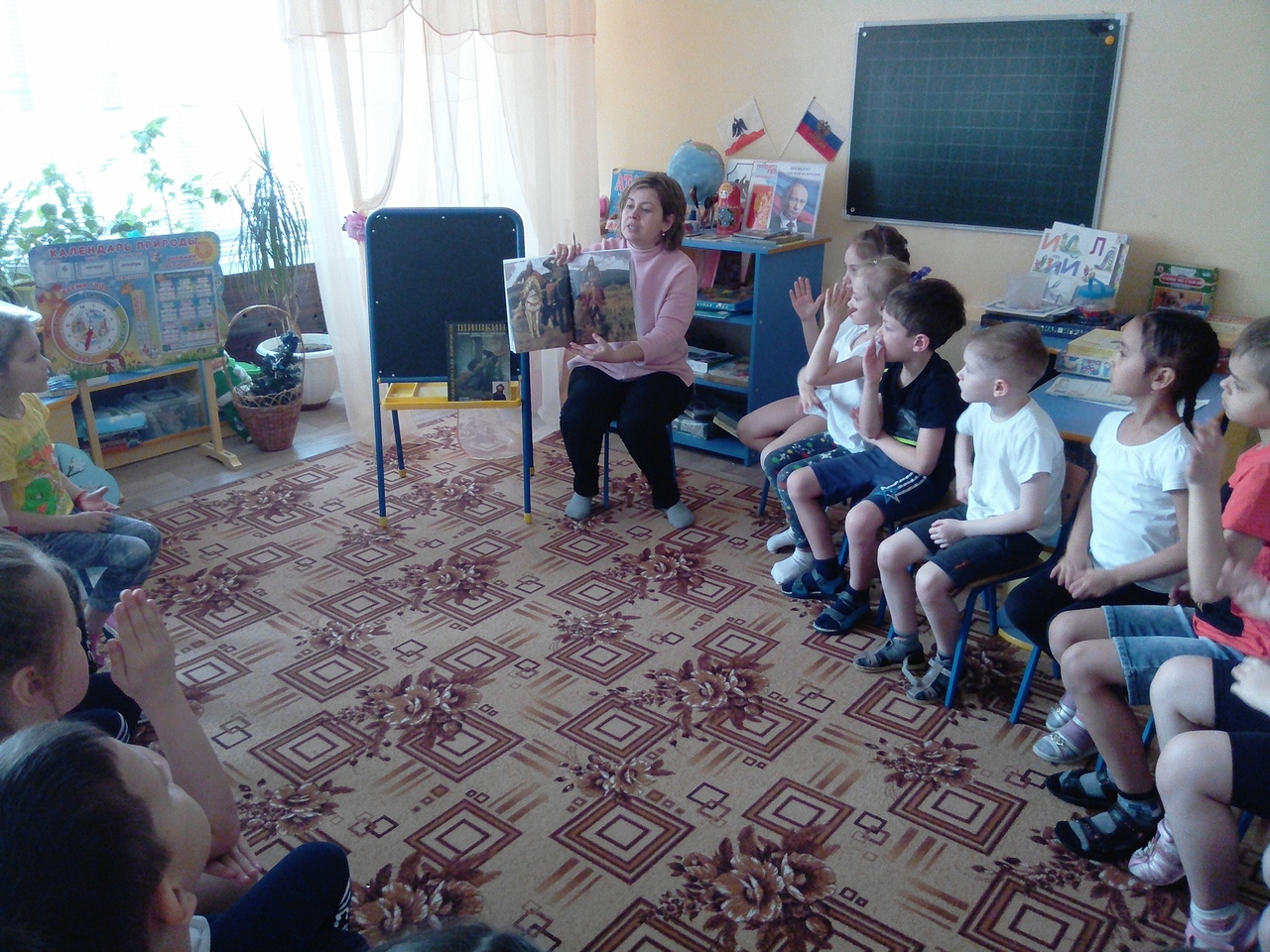 Экскурсия в школу искусств. 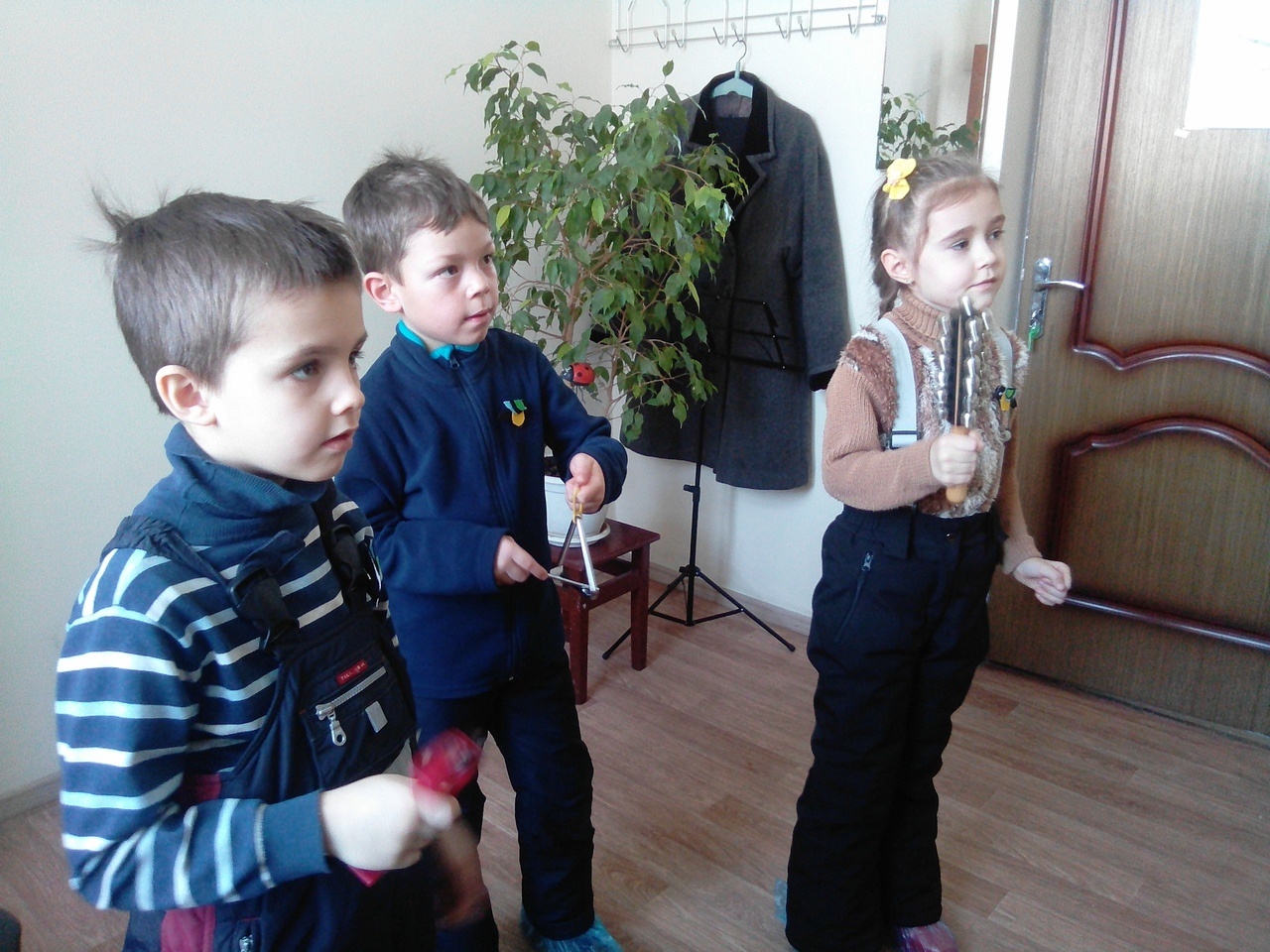 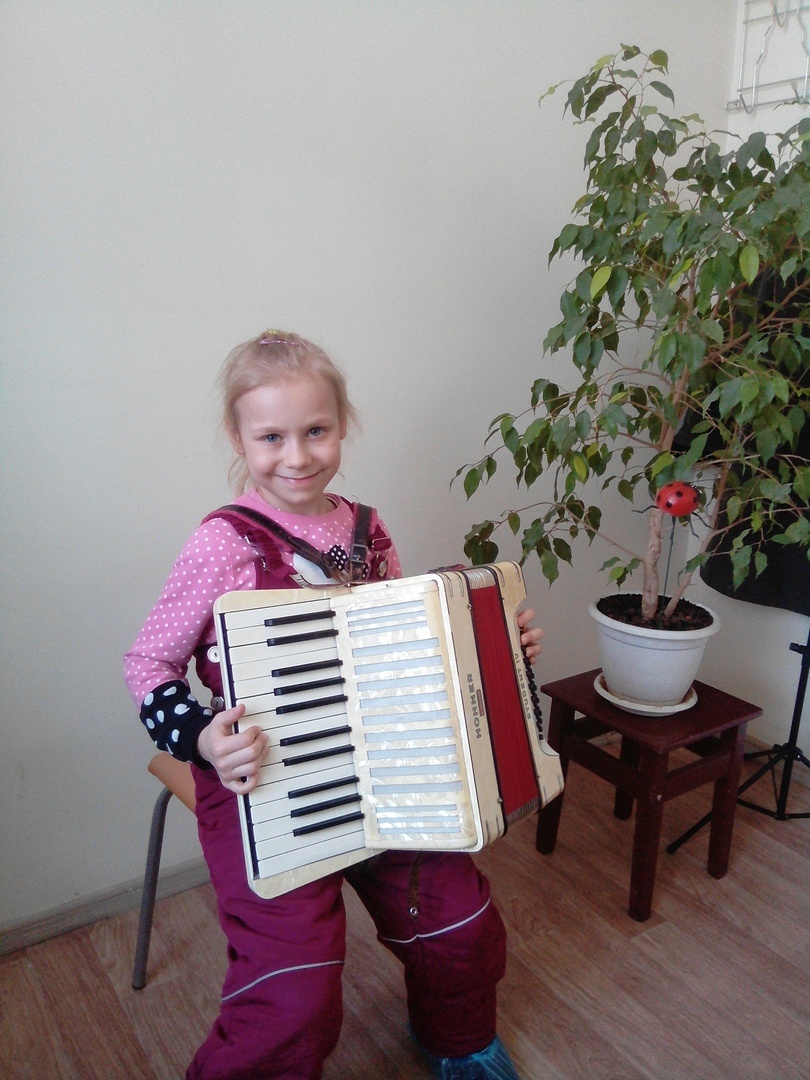 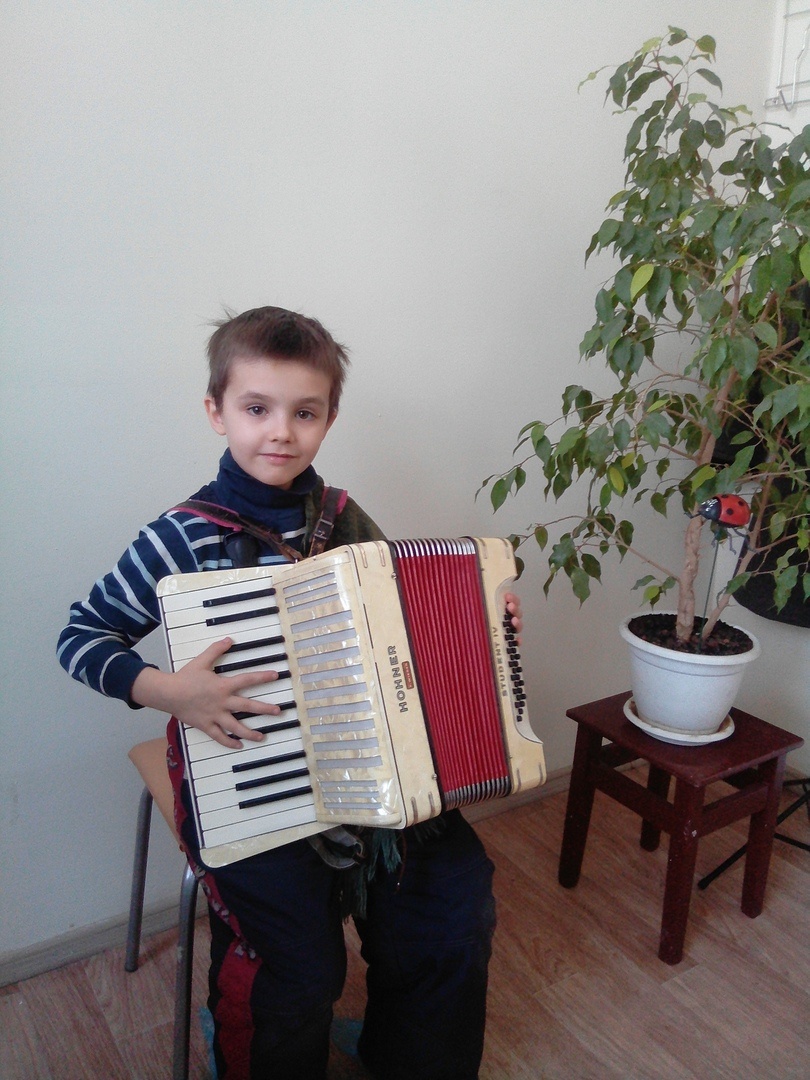 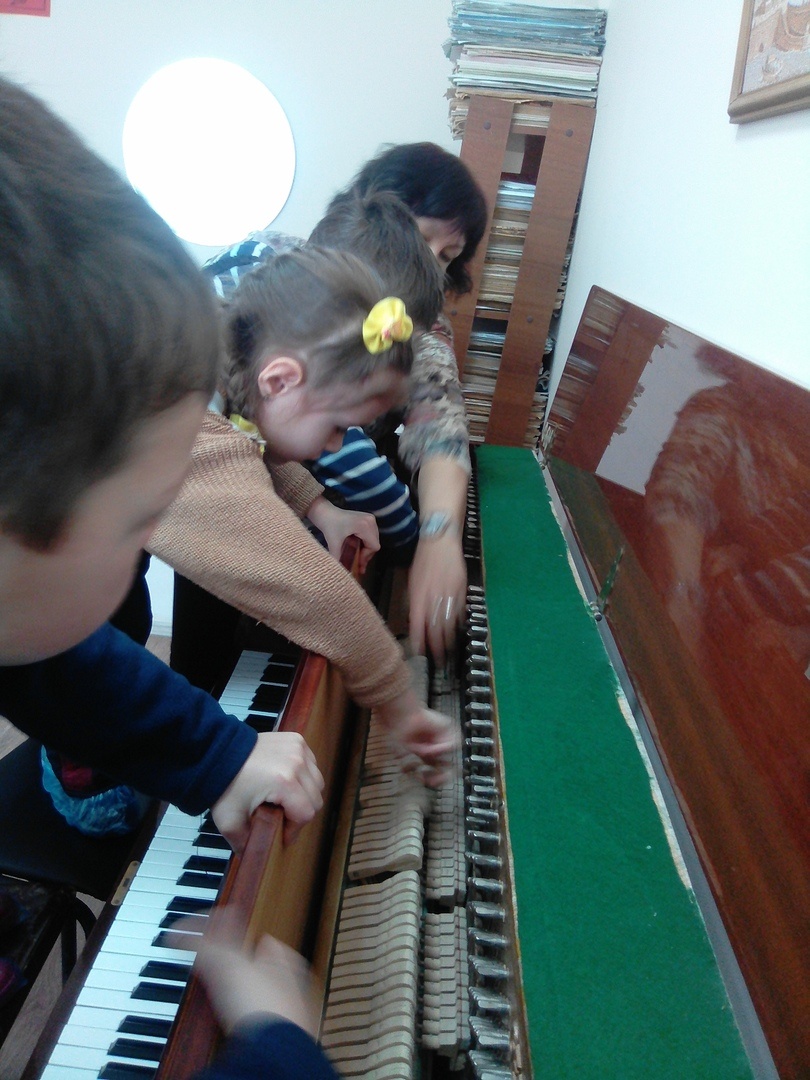 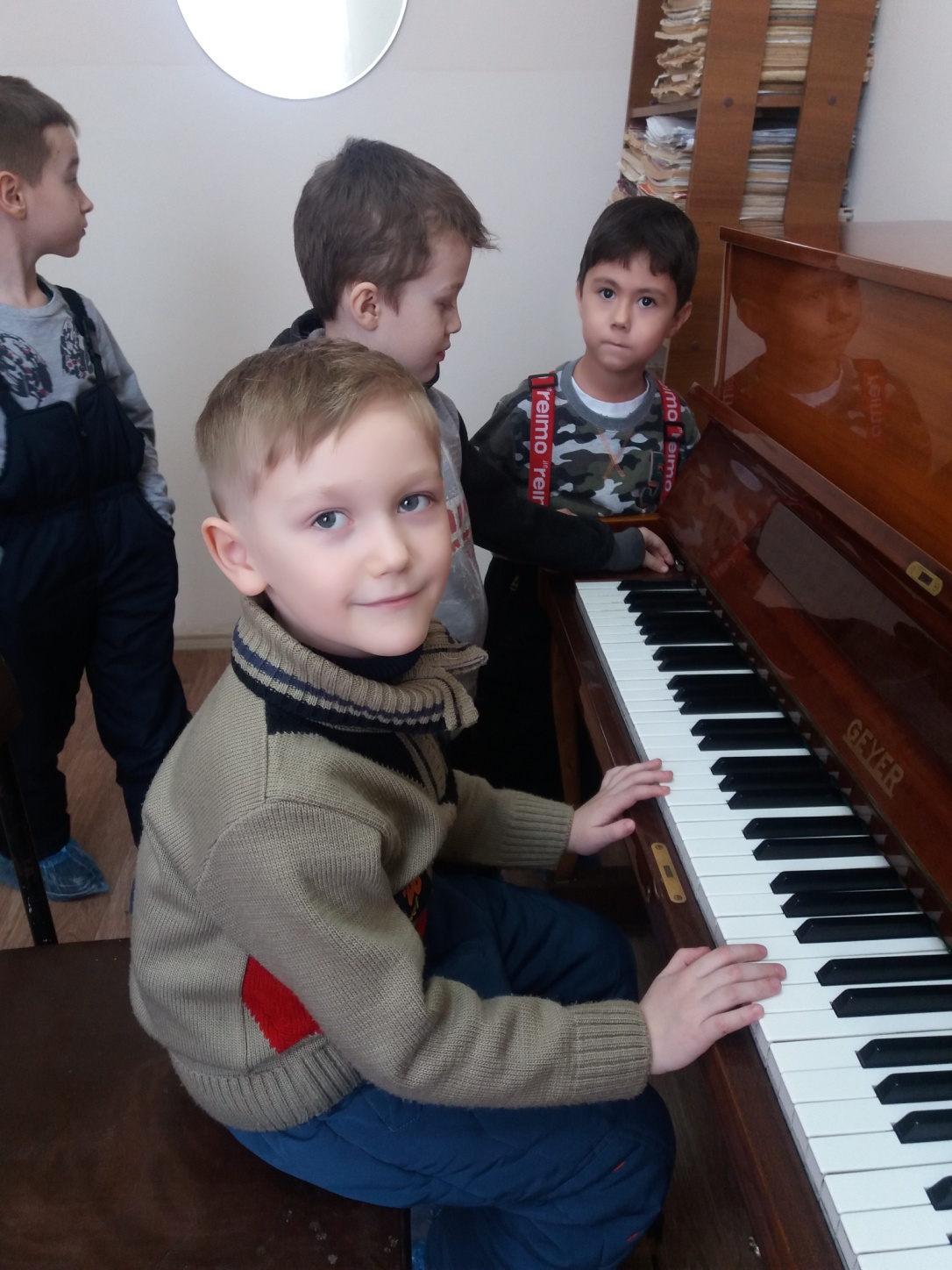 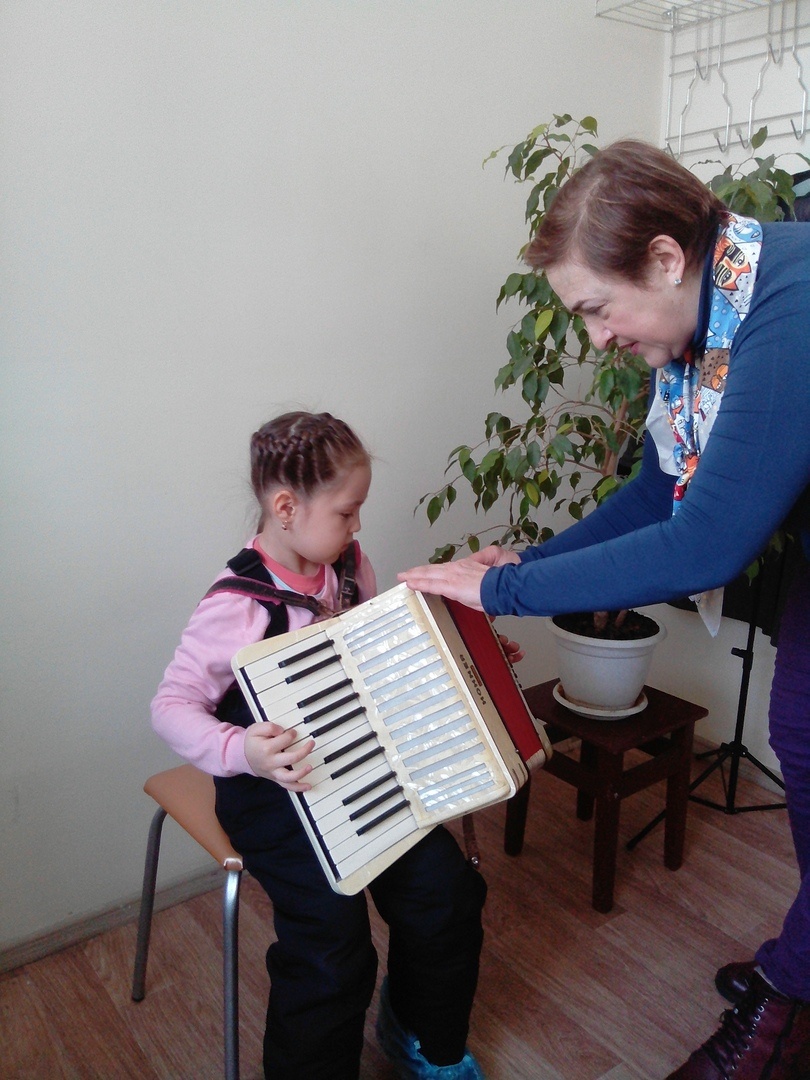 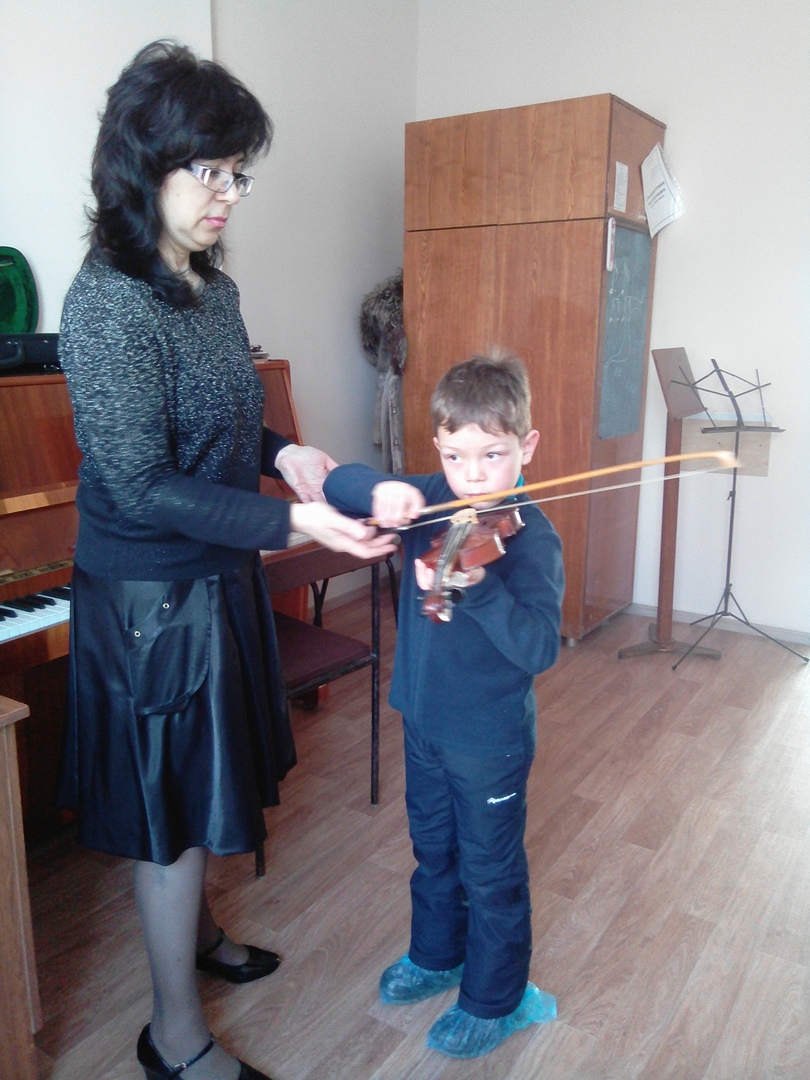 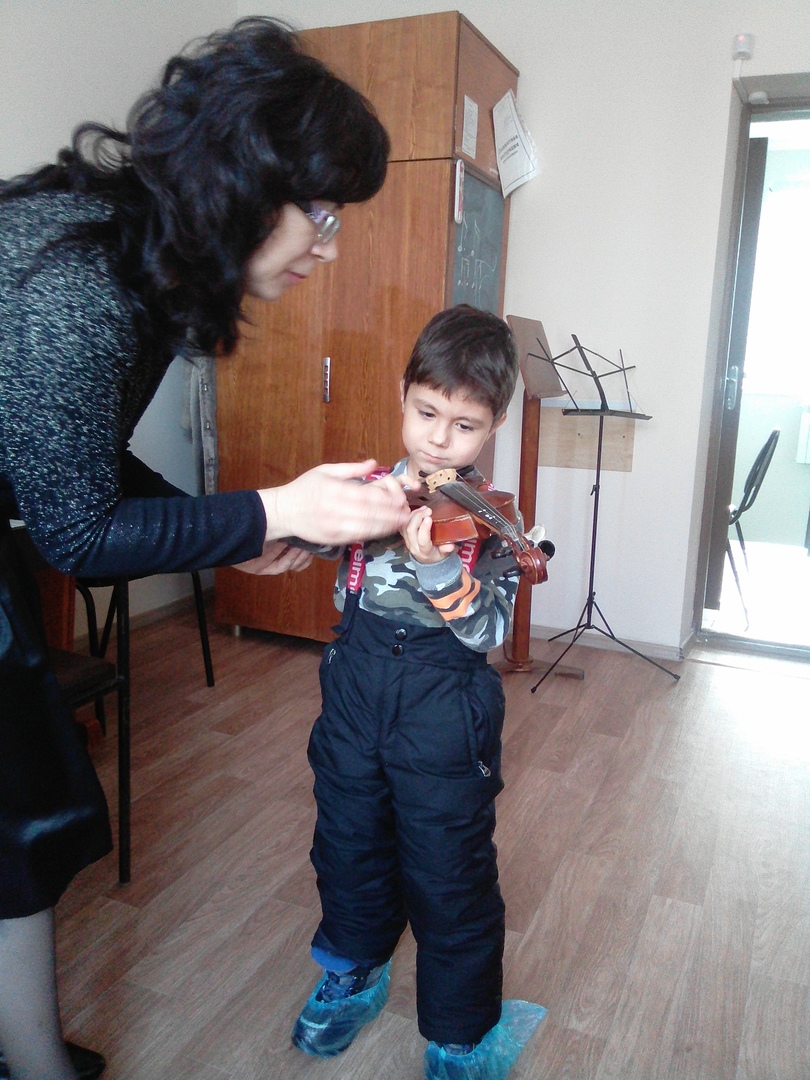 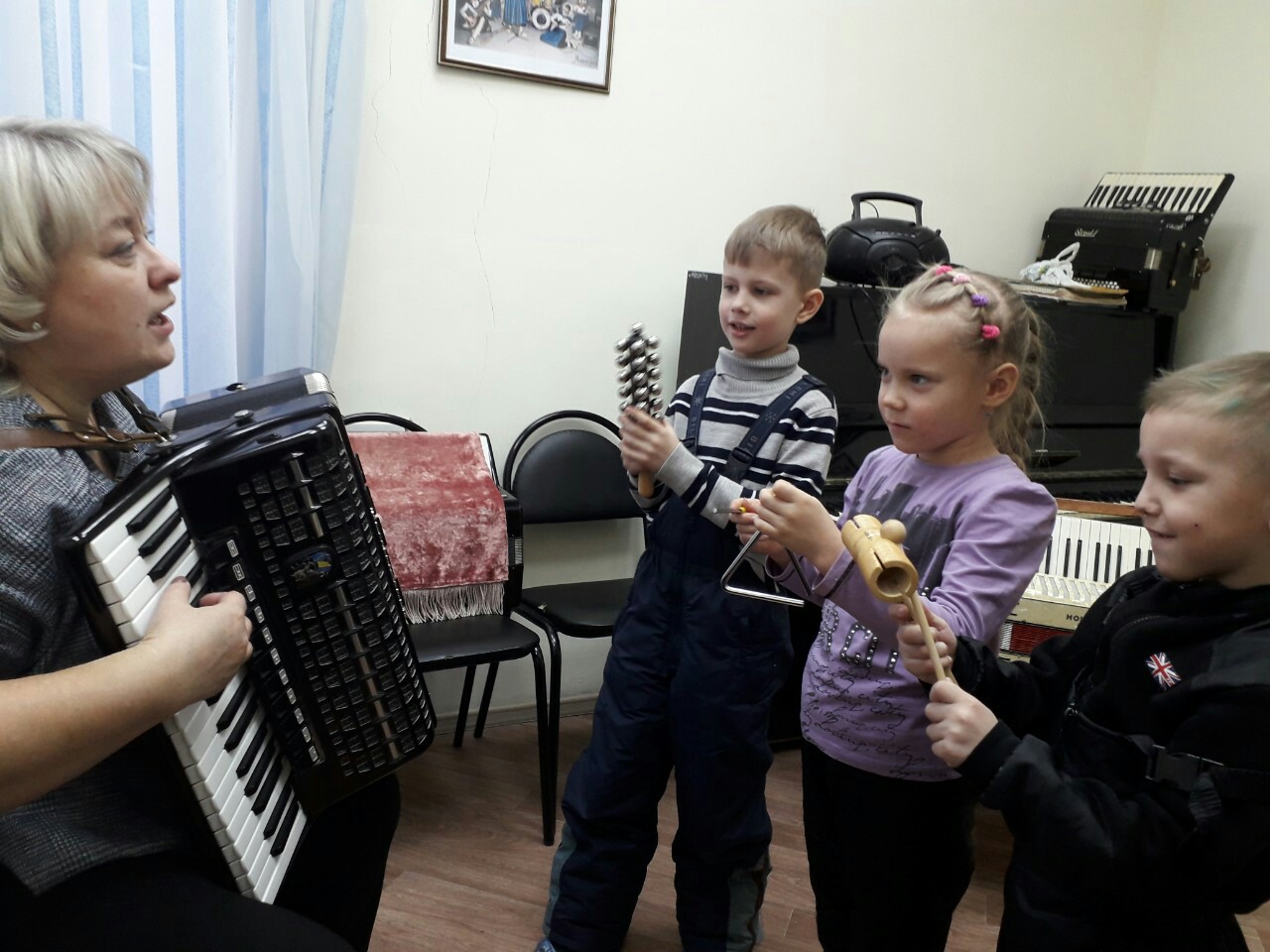 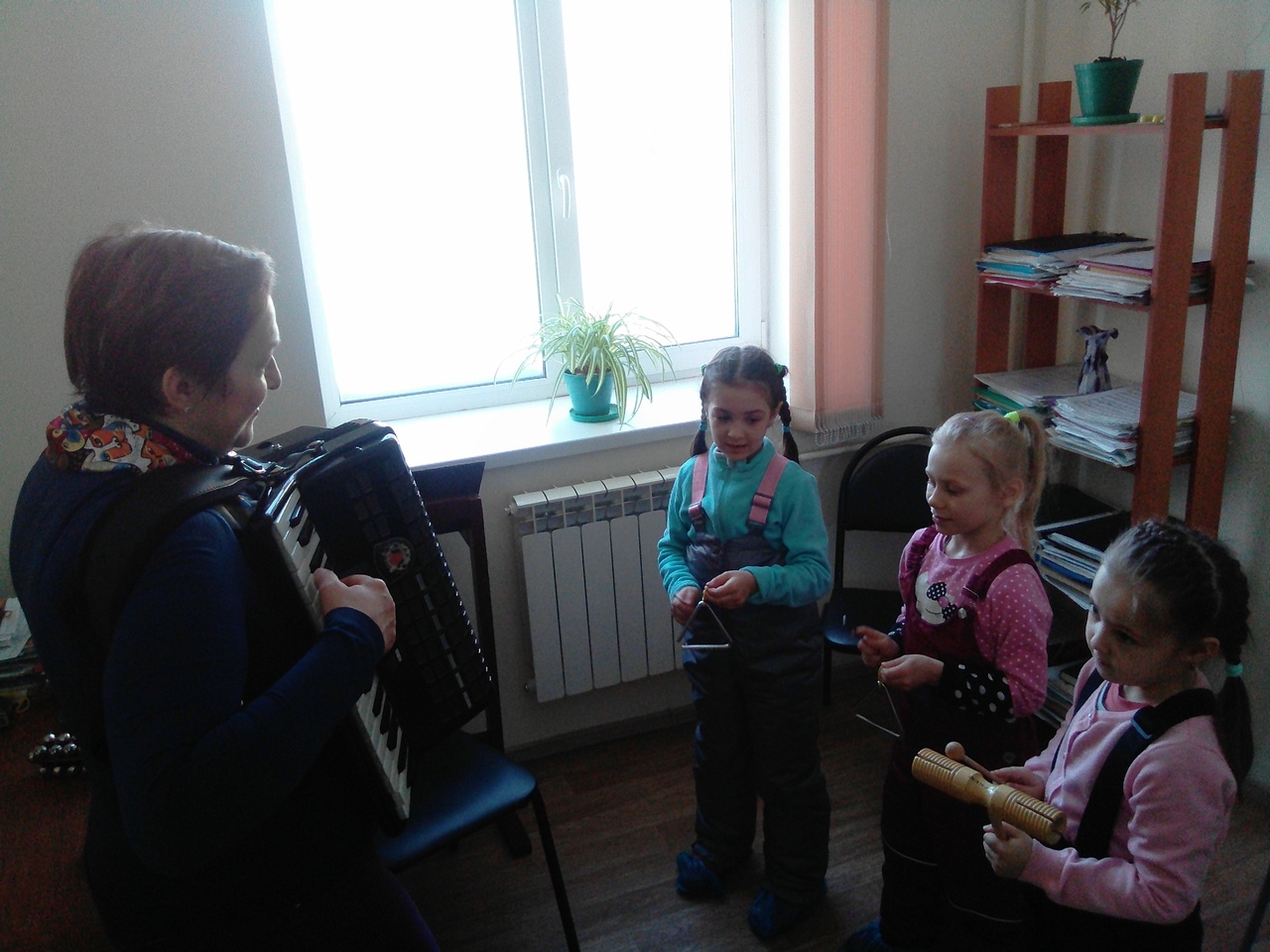 Консультация для родителей.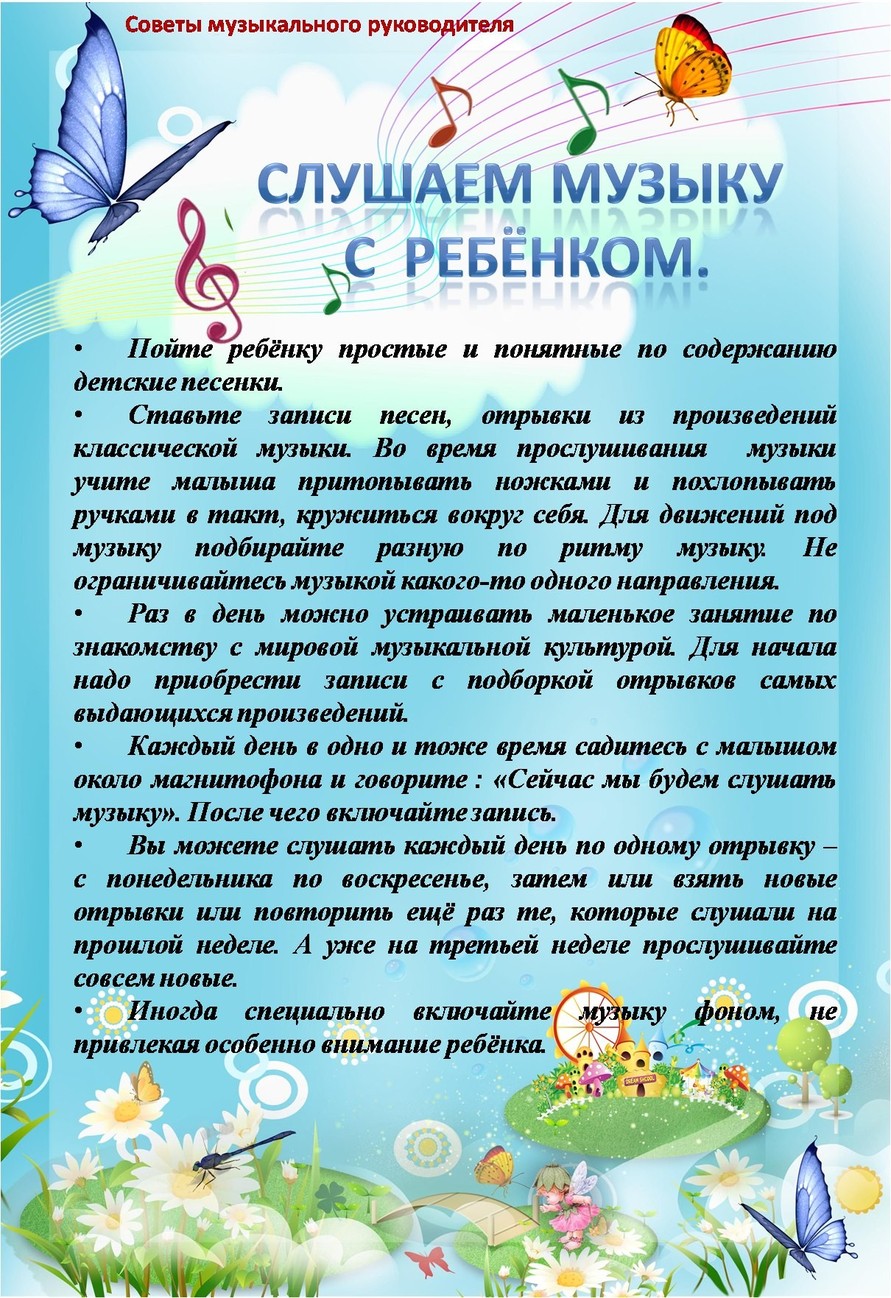 №МероприятияУчастникиСроки1-й этап: подготовительный1-й этап: подготовительный1-й этап: подготовительный1-й этап: подготовительный1.Изучить раздел ОП ДО по направлению «Художественно-эстетическое развитие».Педагоги ДОО и школы искусствноябрь2.Консультация для родителей  «Слушаем музыку с ребенком».Педагоги ДООноябрь3.Составить план совместных мероприятий с школой искусств.Педагоги ДОО и  школы искусствноябрь4.Подобрать дидактический материал о музыкальных инструментах .Педагоги ДООноябрь2-й этап: практический2-й этап: практический2-й этап: практический2-й этап: практический1.Совместная организованная деятельность «Где живет музыка?»Педагоги ДООдекабрь2Чтение познавательной литературы о музыкальных инструментах, рассматривание иллюстраций.Педагоги ДООдекабрь3.Знакомство с творчеством П.И. Чайковского. Просмотр мультфильма «Щелкунчик». Беседа.Педагоги ДООдекабрь4.Развлечение «Мы – весёлые музыканты».Педагоги ДООянварь5.Изобразительная деятельность «Нарисуй своё настроение».Педагоги ДООянварь6.Игровая деятельность «Придумай движение под музыку» (импровизация).Педагоги ДООв теч. года7.Вечер классической музыки для детей и родителей.Педагоги ДОО, муз. школы, родителиянварь8.Продуктивная деятельность.Изготовление из бросового материала «шумовых инструментов».Педагоги ДОО, родителив теч. года3-й этап: заключительный3-й этап: заключительный3-й этап: заключительный3-й этап: заключительный1.Обзорная экскурсия по школе искусств.Педагоги ДОО, муз. школы, родителиянварь